Общество с ограниченной ответственностьюМикрокредитная компания  «ТайгерФинанс»(ООО МКК «ТайгерФинанс»)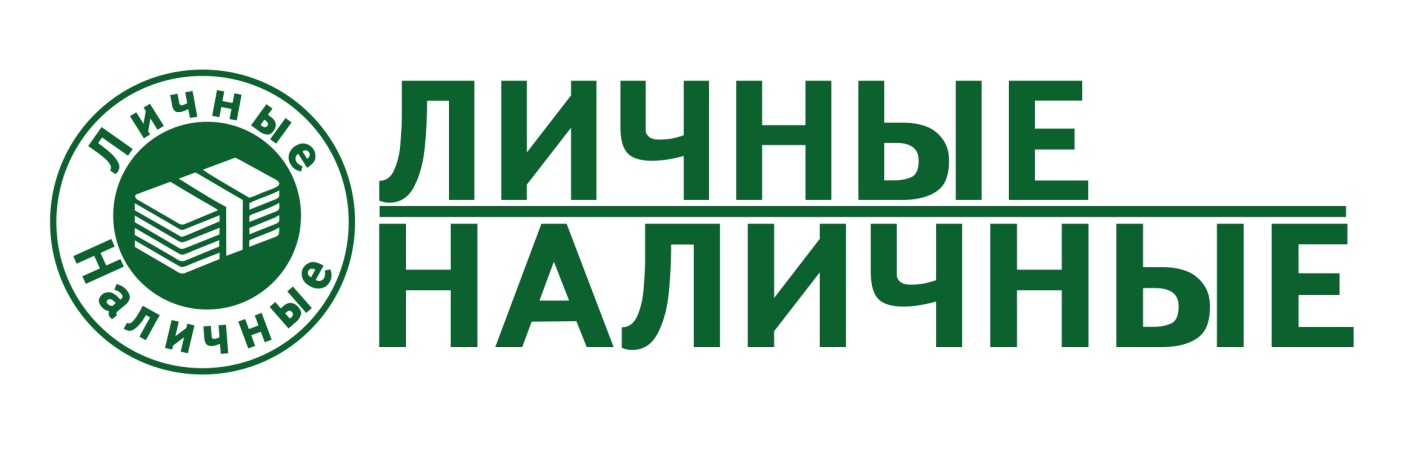 Общие положения1.1. Настоящие Правила предоставления микрозаймов (потребительских займов) ООО МКК «ТАЙГЕРФИНАНС» (далее — Правила) разработаны в соответствии с Федеральным законом № 151-ФЗ от 02.07.2010г. «О микрофинансовой деятельности и микрофинансовых организациях» (далее – Законом №151-ФЗ), Федеральным законом № 353-ФЗ от 13.12.2013 г. «О потребительском кредите (займе)» (далее – Законом№353-ФЗ), иным действующим законодательством и утверждены приказом Директора ООО МКК «ТАЙГЕРФИНАНС».1.2. В настоящих Правилах используются следующие термины и понятия:Кредитор — ООО МКК «ТАЙГЕРФИНАНС», ОГРН 1156733019299  , ИНН 6732114215, находится в государственном реестре микрофинансовых организаций за № 001603066007856 от 15.08.2016.Торговая точка (ТТ) – помещение (офис (место) оказания услуг), где непосредственноосуществляется выдача займов (денежных средств) Кредитором Заемщику. Перечень ТТ содержится в Приложении №1 к настоящим Правилам.Официальный сайт Кредитора - совокупность программ для электронных вычислительных машин и иной информации, содержащейся в информационной системе, доступ к которой обеспечивается посредством информационно-телекоммуникационной сети «Интернет» (далее - сеть «Интернет») по доменному имени http://www.ln67.ru.Заемщик (Клиент)— физическое лицо, обратившееся к кредитору с намерением получить, получающее или получившее микрозайм (потребительский займ) и отвечающее предъявляемым Кредитором требованиям.Заявление (заявка) на предоставление микрозайма (потребительского займа) (далее —Заявление) – документ, форма которого утверждена Кредитором (Приложение №3 к настоящим Правилам), содержащий персональные данные физического лица и иные сведения, полученные от Заемщика, оформленный в соответствии с требованиями настоящих Правил и подписанный Заемщиком.Менеджер — уполномоченный работник Организации-Кредитора, в должностные обязанности которого входит осуществление консультирования клиентов Кредитора по вопросам микрофинансовой деятельности последнего, оценка платежеспособности Заемщика, непосредственное взаимодействие с Заемщиком по вопросам возможности предоставления последнему микрозайма, осуществление работы Кредитора по выдаче микрозаймов (потребительских займов), а также представительство интересовКредитора при заключении и исполнении договоров микрозайма (потребительского займа).Договор микрозайма (потребительского займа) — договор о предоставлении микрозайма (потребительского займа) в валюте РФ (рублях), заключаемый между Заемщиком и Кредитором по форме, разработанной в соответствии с требованиями Закона № 353-ФЗ, утвержденной Кредитором и предоставляемый Заемщику на цели, не связанные с осуществлением предпринимательской деятельности.Потребительский заем — заем, предоставляемый Кредитором Заемщику на условиях, предусмотренных Договором займа (потребительского займа), в сумме от 1000 (тысячи) рублей и не превышающей 30 000 (двадцать тысяч) рублей (на усмотрение службы безопасности и в соответствии с финансовым продуктом), выданный на срок, не превышающий 15 (пятнадцать), 30 (тридцать) календарных дней и 180 (сто восемьдесят) календарных дней*, по ставке 146% годовых или 0,4% в день, 365% годовых или 1% в день и 730% годовых или 2% в день (в зависимости от вида финансового продукта), согласованной и указанной сторонами в Договоре микрозайма (потребительского займа).1.3. Настоящие Правила разработаны и утверждены Кредитором в одностороннем порядке и регламентируют порядок и условия предоставления микрозаймов (потребительских займов) Кредитором. Правила не являются частью договора микрозайма (потребительского займа), не содержат условия, определяющие права и обязанности сторон по договору микрозайма (потребительского займа).1.4. Настоящие Правила доступны всем лицам для ознакомления и содержат основные условия предоставления микрозаймов (потребительских займов) в ООО МКК «ТАЙГЕРФИНАНС». Копия Правил предоставления микрозаймов (потребительских займов) размещается в месте, доступном для обозрения и ознакомления сними любого заинтересованного лица — в торговых точках (офисах (местах) оказания услуг) ООО МКК «ТАЙГЕРФИНАНС» и в сети Интернет на Официальном сайте www.ln67.ru.1.5. В случае установления в Правилах условий, противоречащих условиям договора микрозайма (потребительского займа), заключенного с Заемщиком, применяются положения договора микрозайма (потребительского займа).1.6. Настоящие Правила действуют с момента их утверждения уполномоченным органом Кредитора, если в решении об их утверждении не указан иной срок, до момента одного из следующих событий, наступивших раньше: утверждение новой редакции Правил, прекращение деятельности Кредитора, исключение Кредитора из государственного реестра микрофинансовых организаций. Новая редакция Правил распространяется только на договоры микрозайма (потребительского займа),заключенные после ее утверждения и размещения Кредитором в месте, доступном для обозрения и ознакомления с нею любого заинтересованного лица (п. 1.4 настоящих Правил).II. Требования к заемщикуДо подачи заявления (заявки) о предоставлении микрозайма (потребительского займа) Заемщику следует убедиться, что он отвечает следующим требованиям, предъявляемым Кредитором к Заемщикам:наличие гражданства Российской Федерации;наличие постоянной регистрации в субъекте Российской Федерации, в котором находится ТТ Кредитора;отсутствие задолженности (неисполненных обязательств) перед Кредитором по ранее принятым на себя Заемщиком обязательствам (возможность предоставления такому Заемщику микрозайма (потребительского займа) рассматривается Кредитором в каждом конкретном случае);достижение Заемщиком совершеннолетия (возраста 18 лет);наличие у Заемщика полной дееспособности (отсутствие решения суда о признании лица недееспособным или ограниченно дееспособным);наличия у Заемщика источников дохода в размере, достаточном для исполнения обязательств по договору микрозайма (потребительского займа);отсутствие у Заемщика в момент подписания заявления (заявки) о предоставлении микрозайма (потребительского займа) и договора состояния, когда он не способен понимать значение своих действий и/или руководить ими.III. Порядок подачи Заявления (заявки) на предоставление микрозайма (потребительского займа) при обращении Заемщика3.1. Для подачи Заявления (заявки) на предоставление микрозайма (потребительского займа) и заключения договора микрозайма (потребительского займа), а также получения информации о Кредиторе и его микрофинансовой деятельности в пределах, установленных действующим законодательством, необходимо обратиться к Менеджеру в торговую точку (офис (место) оказания услуг) ООО МКК «ТАЙГЕРФИНАНС».Перечень торговых точек (офисов (мест) оказания услуг) содержится в Приложении № 1 к настоящим Правилам.3.2. При оформлении Клиентом Заявления (заявки) о предоставлении микрозайма(потребительского займа) в ТТ Кредитора Менеджер разъясняет Заемщику порядок и условия предоставления, использования и возврата микрозайма (потребительского займа); его права и обязанности, связанные с получением микрозайма (потребительского займа); перечень и размер всех платежей, связанных с получением, обслуживанием и возвратом микрозайма (потребительского займа), а также с нарушением условий и обязательств по договору микрозайма (потребительского займа), возможность ипорядок изменения его условий по инициативе Кредитора; все возможные способы и порядок погашения (оплаты) микрозайма (потребительского займа), процентов за пользование им и иных возможных платежей по указанному договору; доводит до Клиента информацию о статусе Кредитора как микрофинансовой организации, сведения о которой включены в государственный реестр микрофинансовых организаций. Клиент вправе задать в устной форме вопросы о микрофинансовой деятельности Кредитора и о содержании принимаемых им на себя обязательств по договору микрозайма(потребительского займа), иные интересующие Клиента вопросы относительно предоставления ему микрозайма (потребительского займа).3.3. Кредитор осуществляет деятельность по выдаче микрозаймов (потребительских займов) физическим лицам - совершеннолетним гражданам Российской Федерации на их личные нужды. Микрозайм (потребительский заем) предоставляется Заемщику без залога, поручительства и иного обеспечения. Целевой микрозайм (потребительский заем) с одновременным предоставлением Кредитору права осуществления контроля за целевым использованием микрозайма (потребительского займа) и возложением на Заемщика обязанности обеспечить возможность осуществления такого контроля, возможен только при условии присвоения Клиенту, в соответствии нормативно-правовыми актами о противодействии легализации (отмыванию) доходов, полученных преступным путем, и финансированию терроризма, а также соответствующими Правилами внутреннего контроля, утвержденными Кредитором,повышенной степени (уровня) Риска совершения Клиентом операций в целях  легализации (отмывания) доходов, полученных преступным путем, и финансирования терроризма.3.4. При обращении Заемщика с заявлением (заявкой) о предоставлении микрозайма (потребительского займа) впервые, ему Кредитором может быть выдана сумма микрозайма (потребительского займа) в размере от 1000 (тысячи) рублей до 7000 (семи тысяч) рублей (в зависимости от вида финансового продукта) и сроком – от 1 (одного) до 180 (ста восьмидесяти) дней. Процентная ставка при выдаче Заемщику микрозайма (потребительского займа) впервые составит от 146 % или 0,4% в день*, до 730% (семьсот тридцать процентов) годовых, или – 2% в день (в зависимости от видафинансового продукта). При повторном обращении срок микрозайма (потребительского займа) может составить от 1 (одного) до 180 (ста восьмидесяти) календарных дней* и до 30000 (тридцати тысяч) рублей.Виды финансовых продуктов, предлагаемых ООО МКК «ТАЙГЕРФИНАНС» указаны в Приложении № 4 к настоящим ППМЗ.3.5. При оформлении Заявления (заявки) Заемщик должен предоставить менеджеру на ТТ документ, удостоверяющий его личность на территории РФ – паспорт гражданина РФ. Дополнительно пенсионеры вправе предоставить пенсионное удостоверение (при наличии). Военнослужащими возможно предоставление военного билета или удостоверения личности военнослужащего РФ (при наличии).В случае, когда пенсионное удостоверение является обязательным документом для получения займа на специальных условиях, Заемщики обязаны предоставить паспорт гражданина РФ и пенсионное удостоверение.3.6. Заемщик сообщает Менеджеру в ТТ все необходимые персональные данные и сведения для заполнения Заявления (заявки) о предоставлении микрозайма (потребительского займа), включая: личные и рабочие телефоны Заемщика, адрес регистрации по месту жительства и место фактического проживания Заемщика, сведения о наличии постоянного/временного места работы (работающий, пенсионер,безработный), семейное положение Заемщика, уровень образования, средний ежемесячный доход Заемщика за предшествующие обращению три месяца, стаж по последнему месту работы, иную контактную информацию. Также Заемщик сообщает Менеджеру иные сведения, необходимые для заполнения Заявления и для исполнения Кредитором требований, установленных федеральными законами. Менеджер сверяет личность Заемщика и данные по документам, указанным в п. 3.5 настоящих Правил,после чего заполняет Заявление (заявку) о предоставлении микрозайма (потребительского займа) на основании данных, указанных в предоставленных Заемщиком документах и информации, сообщенной Заемщиком устно. Заемщик вправе собственноручно заполнить Заявление (заявку) о предоставлении микрозайма (потребительского займа). Время заполнения заявления (заявки) Менеджером составляет от 10 (десяти) до 20 (двадцати) минут. Заемщик проверяет свои данные в Заявлении (заявке) о предоставлении микрозайма (потребительского займа) и подписывает его.3.6.1. Заемщик также вправе подать предварительную он-лайн заявку о предоставлении микрозайма (потребительского займа) с помощью формуляра, размещенного на Официальном сайте Кредитора, либо позвонив по телефону горячей линии на номер: 8 800 100 12 67.3.7. Заявление (заявка) о предоставлении микрозайма (потребительского займа) считается поданным Заемщиком и принятым Кредитором с момента получения Менеджером полностью и корректно заполненного Заявления, собственноручно подписанного Заемщиком, и предоставления им необходимых в соответствии с настоящими Правилами документов, а также сообщения Заемщику Менеджеромприсвоенного номера Заявления (заявки) о предоставлении микрозайма (потребительского займа). Во всех иных случаях заявление (заявка) о предоставлении микрозайма (потребительского займа) не считается поданным и не порождает юридически значимых последствий, как для Заемщика, так и для Кредитора.При отсутствии собственноручно подписанного Заемщиком Заявления (заявки) о предоставлении микрозайма (потребительского займа) и/или не предоставлении им необходимых документов и информации, Кредитор вправе на основании обращения Заемщика сообщить ему только предварительную информацию об оценке его платежеспособности и возможности заключения с ним договора микрозайма (потребительского займа).Решение Кредитора о заключении/отказе в заключении договора микрозайма (потребительского займа) и предоставлении/отказе в предоставлении Клиенту суммы займа принимается Кредитором только на основании собственноручно подписанного Клиентом Заявления по форме (Приложение № 3 к настоящим Правилам) в офисе (месте) оказания услуг Кредитора.3.8. Менеджеры с целью оценки платежеспособности Заемщика вправе просить последнего предоставить документы и сведения, подтверждающие его трудовую деятельность.3.9. Менеджер при оформлении Заявления (заявки) извещает Заемщика о том, что будет осуществляться фотографирование Заемщика с последующим размещением фото Заемщика на Заявлении (заявке) о предоставлении микрозайма (потребительского займа), а также копирование (сканирование) предоставленных Заемщиком документов, перечисленных в п.п. 3.5, 3.10 настоящих Правил. Заемщик дает согласие на обработку своих персональных данных при подписании Заявления (заявки) о предоставлениимикрозайма (потребительского займа).Все полученные Кредитором данные формируют Базу данных Кредитора, который принимает на себя обязательство не передавать имеющиеся персональные данные третьим лицам, за исключением случаев передачи таких персональных данных:в целях осуществления проверки (перепроверки) достоверности и правильности персональных данных Заемщика, содержащихся в Заявлении (заявке) о предоставлении микрозайма (потребительского займа);в целях осуществления проверки кредитной истории Заемщика соответствующим бюро кредитных историй, с которым у Кредитора заключен договор;для передачи юридическому лицу, с которым Кредитор заключил агентский или иной договор, предусматривающий совершение действий, направленных на возврат задолженности по договору микрозайма (потребительского займа), при невозврате его в срок, предусмотренный таким договором;государственным органам и/или органам местного самоуправления на основаниисоответствующих исходящих от них запросов и при осуществлении действий, направленных на защиту интересов Кредитора и восстановление им своих нарушенных прав в соответствии с законодательством о персональных данных.3.10. Заполненное по утвержденной Генеральным директором ООО МКК «ТАЙГЕРФИНАНС»  форме, Заявление (заявка) о предоставлении микрозайма (потребительского займа) передается на рассмотрение и принятие по нему решения в Службу Безопасности Кредитора.IV. Порядок рассмотрения Заявления (заявки) о предоставлении микрозайма (потребительского займа) и сообщения о результатах его рассморения4.1. Заявление (заявка) о предоставлении микрозайма (потребительского займа) рассматривается Кредитором в присутствии Заемщика. Если Заемщик не готов ожидать результата рассмотрения его Заявления (заявки) о предоставлении микрозайма (потребительского займа), а равно решение не может быть принято в его присутствии по техническим или иным причинам, по требованию Заемщика Кредитор предоставляет ему копию Заявления (заявки) о предоставлении микрозайма (потребительского займа) суказанием на ней даты принятия Заявления (заявки) к рассмотрению.4.2. Время принятия решения Кредитором о заключении договора микрозайма с момента подписания Заемщиком Заявления (заявки) о предоставлении микрозайма (потребительского займа) и предоставления Заемщиком полного пакета документов и информации, требуемых в соответствии с п.п. 3.5, 3.6 настоящих Правил, до принятия решения, составляет, как правило, от 10 (десяти) до 40 (сорока) минут. Данный срок может быть увеличен по решению Менеджера при технической и иной необходимости. При последующих (повторных) обращениях Заемщика Заявление (заявка) опредоставлении микрозайма (потребительского займа) рассматривается в более короткие сроки. Служба безопасности Кредитора проводит проверку и экспертизу представленной в Заявлении информации о Заемщике, в том числе проверку кредитной истории Заемщика. Решение о заключении договора микрозайма (потребительского займа) по результатам рассмотрения собственноручно подписанного Клиентом Заявления (заявки), принимается, как правило, в его присутствии и сообщается последнему Менеджером устно, либо Клиент уведомляется о принятом решении Кредитора путем получения смс сообщения с результатом рассмотрения Заявления на личный телефонный номер Клиента, указанный в Заявлении (заявке).4.3. По результатам рассмотрения Заявления (заявки) о предоставлении микрозайма (потребительского займа) Кредитором принимается одно из следующих решений:4.3.1. о заключении договора микрозайма (потребительского займа) и предоставлении суммы займа на условиях, указанных в Заявлении (заявке) Заемщика о предоставлении микрозайма (потребительскогозайма);4.3.2. о заключении договора микрозайма (потребительского займа) и предоставлении части суммы займа, указанной в Заявлении (заявке) Заемщика о предоставлении микрозайма (потребительского займа);4.3.3. об отказе в заключении договора микрозайма (потребительского займа).4.4. Кредитор принимает решение о заключении договора микрозайма (потребительского займа) и предоставлении части суммы займа, указанной в Заявлении (заявке) Заемщика о предоставлении микрозайма (потребительского займа), если предоставленная Заемщиком информация позволяет оценить его платежеспособность как достаточную только для предоставления займа на сумму меньшую, чемуказано в Заявлении (заявке) Заемщика.4.5. Кредитор вправе отказать в предоставлении микрозайма (потребительского займа), если Заемщик и/или представленные им информация и документы не соответствует требованиям, указанным в Разделе 2 настоящих Правил и п.п. 3.5, 3.6 настоящих Правил, либо информация о доходах и расходах Заемщика позволяет сделать вывод о недостаточном уровне его платежеспособности, а также если Заемщик предоставил информацию в Заявлении (заявке) не в полном объеме или не предоставилинформацию о направлении расходования займа и источниках доходов, за счет которых им предполагается исполнение обязательств по договору микрозайма (потребительского займа), а также в случаях, указанных в п. 5.5 настоящих Правил.4.6. Заемщик вправе потребовать от Кредитора оформления и предоставления принятого решения (п. 4.3 настоящих Правил) в письменной форме (в случае, если смс-сообщение с результатом рассмотрения Заявления ему не направлялось по п.4.2 настоящих Правил) в течение двух дней с момента его принятия, путем личной подачи в ТТ Кредитора собственноручно подписанного в свободной форме заявления онеобходимости предоставления Заемщику письменного решения по итогам рассмотрения Заявления (заявки). 4.7. В случае, указанном в п. 4.6 настоящих Правил, Заемщик вправе получить оформленное в письменной форме решение Кредитора лично в ТТ Кредитора на третий день после подачи заявления, указанного в п.4.6 настоящих Правил. Нарушение срока подачи заявления с требованием о предоставлении Кредитором письменного решения, а равно неявка в установленный срок за получением такого решения в ТТ Кредитора означает отказ Заемщика от указанного требования и невозможность его повторного предъявления.4.8. В случае принятия Кредитором решения, указанного п. 4.3.3 настоящих Правил, Заемщик вправе исключительно после получения решения по заявлению, оформленного в письменной форме (п.п. 4.6, 4.7 настоящих Правил), в течение двух рабочих дней потребовать предоставления мотивировки принятия указанного решения путем личной подачи собственноручно подписанного заявления в свободной форме, содержащего указанное требование. Кредитор в течение трех рабочих дней готовит вписьменной форме документ-ответ, содержащий мотивы и основания принятия решения, указанного в п.4.3.3 настоящих Правил. По истечении трех рабочих дней, но не позднее пяти рабочих дней с момента подачи указанного заявления в ТТ Кредитора, Заемщик вправе забрать документ-ответ. Несоблюдение сроков и процедур, необходимых для получения документа-ответа, означает отказ Заемщика от его получения.4.9. В соответствии с ч. 3 ст. 5 Федерального закона от 30.12.2004г. N 218-ФЗ «О кредитных историях», Кредитор направляет сведения о Заемщике, результатах рассмотрения Заявления (заявки) о предоставлении микрозайма (потребительского займа), а в случае заключения договора микрозайма - о предоставленном микрозайме (потребительском займе) в хотя бы одно Бюро кредитных историй. Кредитор так-же вправе осуществлять обработку данных Заемщика в пределах и в соответствии с требованиями законодательства Российской Федерации, обеспечивая соблюдение в отношении них режима конфиденциальности.V. Порядок заключения договора микрозайма (потребительского займа)5.1. Если Кредитор принимает решение о предоставлении микрозайма, Менеджер формирует и распечатывает индивидуальные условия договора потребительского займа, на которых Кредитор готов предоставить Заемщику микрозайм (потребительский заем). Заемщик вправе заключить договор микрозайма сразу после получения индивидуальных условий договора потребительского микрозайма.5.2. Если Заемщик желает изучить вне помещения (офиса (места) оказания услуг) Кредитора содержание индивидуальных и общих условий договора потребительского займа, Менеджер распечатывает проект индивидуальных условий – документ, содержащий все индивидуальные условия договора микрозайма (потребительского займа) без указания полной стоимости займа, на которых Кредитор готов предоставить микрозайм Заемщику, отмеченный надписью «предназначен только для ознакомления». Проект индивидуальных условий не содержит номер и дату договора микрозайма, полнуюстоимость микрозайма и не является основанием возникновения обязательств. Заемщик вправе потребовать бесплатного предоставления Общих условий договора микрозайма (потребительского займа), Информации об условиях предоставления, использования и возврата потребительских микрозаймов.5.3. В случае, указанном в п.5.2. настоящих Правил, Проект индивидуальных условий договора микрозайма (потребительского займа) распечатывается в 2-х экземплярах. Один выдается Заемщику, а на втором Заемщик проставляет дату его получения и ставит свою подпись. Второй экземпляр остается у Кредитора.5.4. Если в течение 5 (пяти) рабочих дней с момента принятия Кредитором решения о заключении договора займа Заемщик обращается к Кредитору с желанием заключить указанный договор на индивидуальных условиях, полученных им в (офисе (месте) оказания услуг) Кредитора, Менеджер проводит идентификацию Заемщика на основании представленного последним оригинала документа, удостоверяющего личность (п.п. 3.5, 3.6 настоящих Правил) и осуществляет оформление договора микрозайма (потребительского займа). Оформление договора микрозайма (потребительского займа) при отсутствии у Заемщика оригинала документа, удостоверяющего личность, невозможно.5.5. Если Заемщик осуществляет подписание индивидуальных условий договора микрозайма (потребительского займа) не в день их получения и/или если Заемщик покидал (офис (место) оказания услуг) Кредитора после оформления Заявления о предоставлении микрозайма (потребительского займа), Менеджер осуществляет повторную проверку документа, удостоверяющего личность Заемщика. При этомКредитор отказывает в заключении договора микрозайма, если документ, удостоверяющий личность Заемщика, отсутствует или является недействительным, а также если к моменту подписания индивидуальных условий Кредитор получил данные об обстоятельствах, препятствующих заключению договора микрозайма в соответствии с законодательством Российской Федерации.5.6. Если Заемщик не обращается к Кредитору в течение 5-ти рабочих дней с момента принятия последним решения о заключении договора займа с Заемщиком для оформления договора микрозайма (потребительского займа) на предложенных ему индивидуальных условиях либо в течение этого срока обращается к Кредитору с желанием заключить договор микрозайма на иных условиях, Заемщик признается отказавшимся от заключения договора микрозайма (потребительского займа).5.7. Если Заемщик обращается к Кредитору по истечении 5 (пяти) рабочих дней для оформления договора микрозайма (потребительского займа) на полученных им индивидуальных условиях либо обращается с желанием получить микрозаем на иных условиях, независимо от срока такого обращения, Менеджер принимает новое Заявление (заявку) о предоставлении микрозайма и осуществляет все проверочные и консультационные процедуры, необходимые для принятия Кредитором решения опредоставлении микрозайма, в порядке, предусмотренном в разделах I-IV настоящих Правил.5.8. Если Заемщик согласен на получение микрозайма на предложенных Кредитором индивидуальных условиях и срок (5 рабочих дней с даты получения Заемщиком индивидуальных условий) не истек, Менеджер распечатывает индивидуальные условия договора микрозайма (потребительского займа) с указанием полной стоимости потребительского займа на первой странице договора в 2-х экземплярах. Заемщик читает условия договора, проверяет правильность внесенныхданных (в том числе, своих персональных данных), дает согласие на обработку своих персональных данных и на последующее информирование Заемщика о предложениях (офертах) Кредитора и акциях, и, при отсутствии разногласий, первым ставит подпись на обоих экземплярах договора. После этого Менеджер, на основании выданной ему Кредитором доверенности, подписывает индивидуальные условия договора микрозайма (потребительского займа) и скрепляет его печатью Кредитора. Договор должен бытьокончательно оформлен (подписан и скреплен печатью) не позднее пятнадцати минут после его подписания Заемщиком.5.9. После подписания индивидуальных условий договора потребительского микрозайма Менеджером производится единовременная выдача в полном объеме суммы микрозайма в соответствии с условиями подписанного договора микрозайма (потребительского займа) наличными денежными средствами. Микрозаем может быть предоставлен только в том (офисе (месте) оказания услуг) Кредитора, где был заключен договор микрозайма.5.10. Договор микрозайма (потребительского займа) считается заключенным с момента выдачи Заемщику суммы микрозайма.5.11. Договор микрозайма составляется в простой письменной форме, в двух одинаковых экземплярах, при этом у каждой из сторон остается по одному оригинальному экземпляру Договора потребительского займа.5.12. Для подтверждения факта выдачи суммы займа (приема-передачи денежных средств), определенной договором микрозайма (потребительского займа), Заемщик при получении заемных средств подписывает расходно-кассовый ордер.5.13. По финансовым продуктам, не превышающим срок 15 (пятнадцать) и 30 (тридцать) календарных дней, график платежей в виде отдельного документа Заемщику не предоставляется, в связи с тем, что индивидуальные условия договора микрозайма (потребительского займа) содержат все требуемые действующим законодательством сведения. Очередность погашения задолженности Заемщика по договору микрозайма (потребительского займа) определяется в соответствии с ч. 20 ст. 5 Федеральногозакона от 21 декабря 2013 г. N 353-ФЗ "О потребительском кредите (займе)".VI. Дополнительные условия6.1. Для постоянных клиентов, согласно корпоративной системе лояльности, процентная ставка по договору потребительского займа постепенно может быть уменьшена с 730% (семисот тридцати процентов) до 365% (трехсот шестидесяти пяти процентов) годовых (т.е., с 2% до 1 % в день), сумма займаможет быть увеличена до 20 000 (двадцати тысяч) рублей, а срок предоставления заемных средств – до 30 тридцати календарных дней (Приложение №2 к настоящим Правилам).6.2. В случае нарушения Заемщиком срока оплаты по договору микрозайма (потребительского займа), Кредитор инициирует досудебный процесс взыскания задолженности. Менеджером, либо сотрудником Службы Безопасности Кредитора Заемщику вручается претензия или иной документ о просрочке исполнения обязательств по договору микрозайма (потребительского займа), а также производятся иные действия, направленные на возврат задолженности по договору микрозайма (потребительского займа).6.3. При отсутствии результата при досудебном урегулировании спора, его разрешение производится в судебном порядке.           Директор ООО МКК «ТайгерФинанс»                                                                                Бабич Т.Д.Приложение № 1к правилам предоставления микрозаймов(потребительских займов) ООО МКК «ТайгерФинанс»Перечень ТТ ООО МКК «ТайгерФинанс»* Время работы ТТ может быть изменено Кредитором по организационным и иным причинам.Приложение №2к Правилам предоставления микрозаймов(потребительских займов) ООО МКК «ТайгерФинанс»Система лояльности ООО МКК «ТайгерФинанс» (для постоянных клиентов)Приложение №3к Правилам предоставления микрозаймов(потребительских займов) ООО МКК «ТайгерФинанс»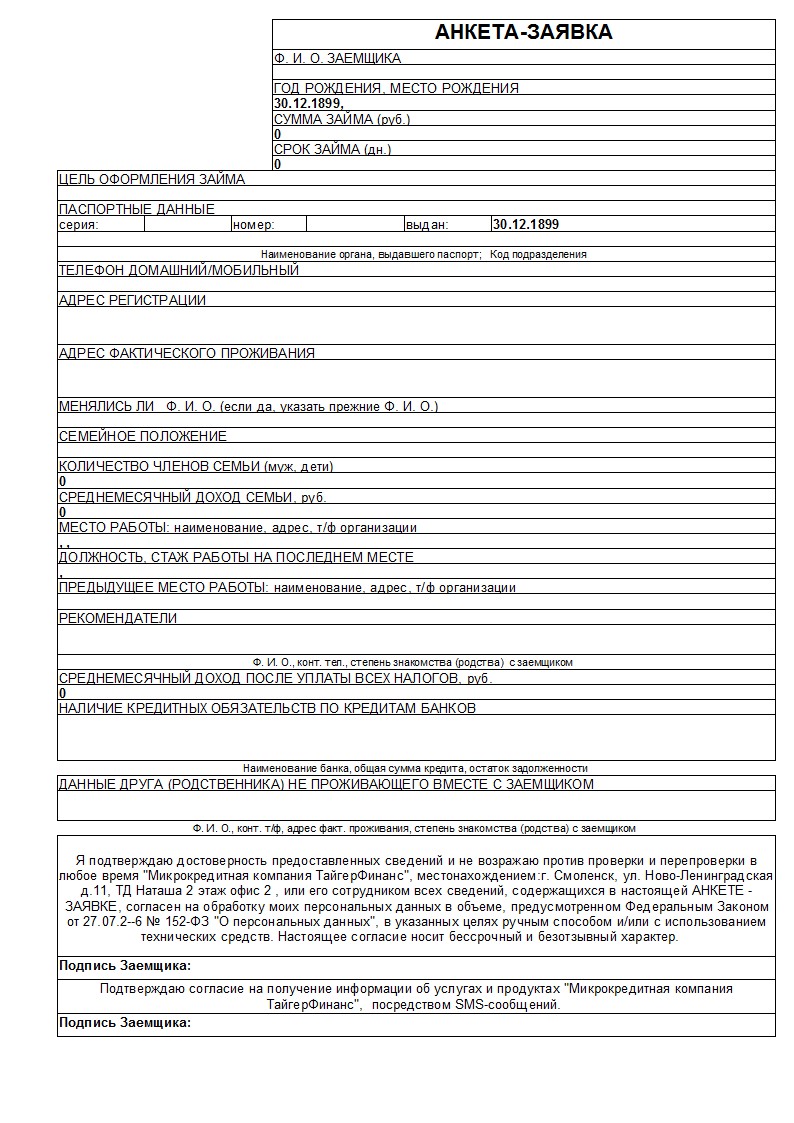 Приложение № 4к Правилам предоставления микрозаймов(потребительских займов) ООО МКК «ТайгерФинанс»Финансовые продукты ООО МКК «ТайгерФинанс»ГородАдресВремя работыСмоленскУл. Ново-ленинградская д.11, ТД Наташа, 2 этаж, 2 офиспонедельник - пятница: с 10.00 до 19.00суббота: с 11.00 до 16.00воскресенье: с 11.00 до 16.00СмоленскУл. Нахимова д.14 , магазин Пятерочкакаждый день: с 9.00 до 20.00Процентпо займу(в день)ПродуктУсловие выдачиСумма займаСрокзайма2,0%(730%годовых)Стандартныйпервый заемот 1000 до 5 000 руб.(на усмотрение )От 1 до 15 дней1,9%(693,5%годовых)Повторныйвыдается при закрытии1-го займаот 1000 до 5 000 руб.От 1 до 15 дней1,8%(657%годовых)постоянныйвыдается после 3-го займаот 1000 до 5 000 руб.От 1 до 15 дней1,6%(584%годовых)Бронзовыйвыдается после 5-го и более займов(на основании решенияСлужбы безопасности)От 1000 до 7 000 руб.От 1 до 15 дней1,4%(511%годовых)Серебрянныйвыдается после 10-го и более займов(на основании решенияСлужбы безопасности)От 1000 до 10 000 руб.От 1 до 30 дней1,2%(438%годовых)Золотойвыдается после 15-го и более займов(на основании решенияСлужбы безопасности)От 1000 до 15 000 руб.От 1 до 30 дней1,0%(365%годовых)Платиновый выдается на основаниирешения Службы безопасностиОт 1000 до 30 000 руб.От 1 до 30 днейНазваниепродуктаПроцентная ставкаСрок займаСумма,доступная квыдаче(руб)Особые условияЗайм«Стандартный»2% в день или730 % годовыхОт 1 до 15 днейот 1000 до 5000- Паспорт РФ- всемЗайм «Для пенсионеров»0,99% в день или 361,35% годовыхОт 1 до 15 днейОт 1000 до 7000(при первичномобращении)от 1000 до 10000(при повторномобращении)- Паспорт- Пенсионноеудостоверение- ПенсионерыПо возрасту/по выслуге лет